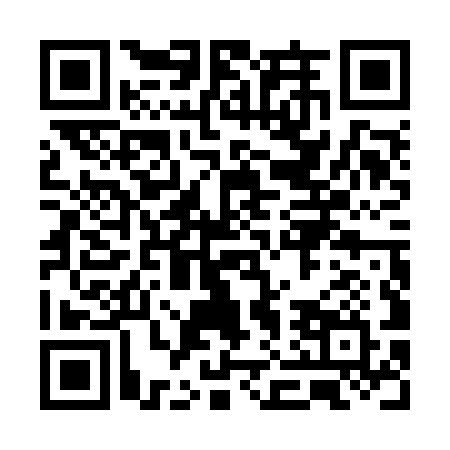 Prayer times for Wreck Bay Village, AustraliaWed 1 May 2024 - Fri 31 May 2024High Latitude Method: NonePrayer Calculation Method: Muslim World LeagueAsar Calculation Method: ShafiPrayer times provided by https://www.salahtimes.comDateDayFajrSunriseDhuhrAsrMaghribIsha1Wed5:086:3411:542:525:146:352Thu5:096:3511:542:515:136:353Fri5:096:3611:542:505:126:344Sat5:106:3611:542:505:116:335Sun5:116:3711:542:495:106:326Mon5:116:3811:542:485:096:317Tue5:126:3911:542:475:086:308Wed5:136:4011:542:465:086:309Thu5:136:4011:542:465:076:2910Fri5:146:4111:542:455:066:2811Sat5:156:4211:542:445:056:2712Sun5:156:4311:542:445:046:2713Mon5:166:4311:542:435:036:2614Tue5:176:4411:542:425:036:2515Wed5:176:4511:542:425:026:2516Thu5:186:4611:542:415:016:2417Fri5:186:4711:542:415:006:2418Sat5:196:4711:542:405:006:2319Sun5:206:4811:542:404:596:2320Mon5:206:4911:542:394:596:2221Tue5:216:5011:542:394:586:2222Wed5:216:5011:542:384:576:2123Thu5:226:5111:542:384:576:2124Fri5:236:5211:542:374:566:2025Sat5:236:5211:542:374:566:2026Sun5:246:5311:542:364:556:2027Mon5:246:5411:542:364:556:1928Tue5:256:5411:552:364:556:1929Wed5:256:5511:552:364:546:1930Thu5:266:5611:552:354:546:1831Fri5:266:5611:552:354:536:18